Extreme Environments Task:Arid Environments and Location, Location, Location!Choose An Arid Environment (Coastal, Polar, Subtropical)(EX: Atacama, Gobi, Sahara, Great Victoria, Mojave, Arabian, Kalahari, Patagonia, SEE BELOW!)In Your NotesDESCRIBE: type of desert, topography (physical features), relief (elevation above sea level), and relative location (local, national, international).   EXPLAIN: the location of your chosen desert in terms of pressure, continentality, ocean currents, and/or the rainshadow effect. (Note: not all factors may influence the location)INCLUDE: two or three graphics or pictures which will illustrate your examples.Present Your Findings In Small Groups/To a PartnerNext class you will have the opportunity to tell one or two peers about your desert and look for similarities and differences between the environments. Be prepared also to ask questions. 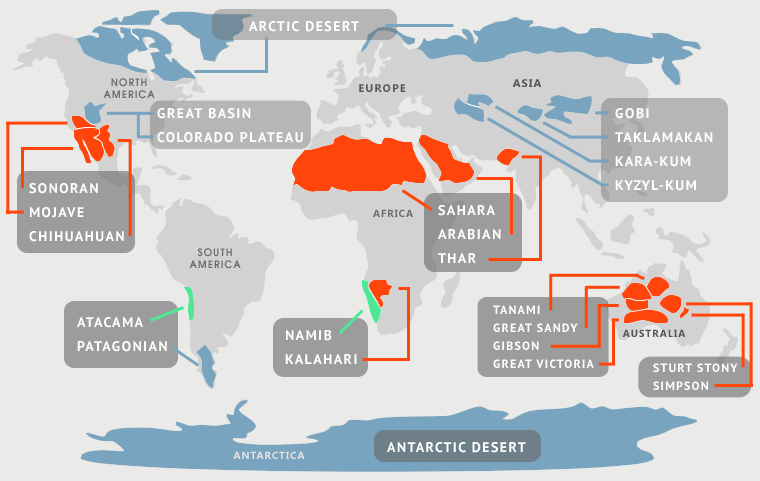 